27.11.2020                                                                                                                        № 2117О внесении изменений в постановлениеАдминистрации ЯМР от 07.08.2019 № 1434«Об утверждении административного  регламента предоставления муниципальной услуги по выдаче градостроительного плана земельного участка»Руководствуясь статьей 57.3 Градостроительного кодекса Российской Федерации, Администрация района п о с т а н о в л я е т: 1. Внести следующие изменения в административный регламент предоставления муниципальной услуги по выдаче градостроительного плана земельного участка, утвержденный постановлением Администрации Ярославского муниципального района от 07.08.2019 № 1434: - в пункте 2.5 слова «не более 20 календарных дней» заменить словами              « не более 15 календарных дней»;- в абзаце четвертом пункта 2.15 слова «электронной почте» исключить;- в абзаце втором пункта 3.2 слова «по электронной почте» исключить;- в абзаце пятнадцатом пункта 3.3. слова «16 рабочих дней» заменить словами «10 календарных дней»;-  в абзаце шестнадцатом пункта 3.2 слова «электронной почте» исключить.2. Опубликовать постановление в газете «Ярославский агрокурьер»                     и разместить на официальном сайте Администрации Ярославского муниципального района.3. Постановление вступает в силу со дня опубликования.Глава Ярославского                                                                                   муниципального района                                                                 Н.В. Золотников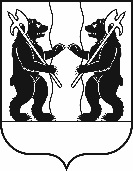 